                                  AYŞE YÜCEL ANAOKULU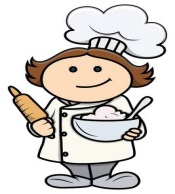 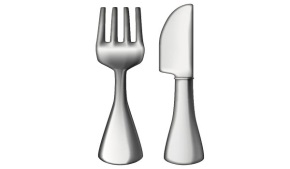 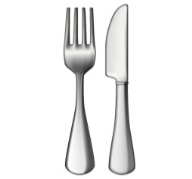 2021-2022 YILI EKİM AYI YEMEK LİSTESİ	Pazartesi	                      Salı		           Çarşamba	   Perşembe	                CumaSABAHÖĞLENİKİNDİ04.10.2021Haşlanmış Yumurta,zeytin Ballı Ekmek,Bitki ÇyıSebzeli Kış Çorbası (Boncuklu Çorba)Peynirli BörekPuding05.10.2021Simit, Peynir,Zeytin,SütKurufasülye Pilav TurşuMayalı Poğaça,limonata06.10.2021Tahinli Pekmezli Ekmek, Peynir, Zeytin, SütSulu Köfte,Bulgur Pilavı Mevsim SalataPatlamış mısır meyve07.10.2021Omlet, domates, salatalık b.çayıYayla Çorbası,Başemal SoSlu Fırın Makarna YoğurtElmalı Kek08.10.2021Reçelli Krep,Süt  Fırında Sebzeli Mücver,Makarna,AyranSütlaçSABAHÖĞLENİKİNDİ11.10.2021Tahinli Pekmezli Ekmek,Peynir Zeytin,Süt.Domates Çorbası Yeşil Mercimekli Kıymalı Börek,Ayranmuhallebi12.10.2021Soğuk Sandiviç,zeytin,b.çayıKöfteli Erişte Çorbası,Yoğurt  Meyve Salatası13.10.2021Omlet, zeytin, domates ,salatalık sütTavuklu Pilav,Mevsim SalataKemal Paşa Tatlısı14.10.2021   Tost ,salatalık,zeytin sütPatatesli Pırasa Yemeği,Makarna,YoğurtPoğaça15.10.2001Haşlanmış yumurta, peynir. Zeytin, b.çayıNohutlu Ekşili Köfte,YoğurtPatlamış Mısır, Kuru YemişSABAHÖĞLENİKİNDİ             18.10.2021Krep, Peynir, sütFırında Sebzeli Tavuk ,kuskus,yoğurt  Balkabağı Tatlısı       19.10.2021Haşlanmış yumurta, peynir. Zeytin, salatalık, B.çayıIspanak Soslu, erişte, yoğurtHindistan Cevizli Kurabiye        20.10.2021Simit,Peynir.Zeytin,Domates,Slatalık,sütNohut, Bulgur Pilavı, TurşuMeyve Salatası          21.10.202    Omlet zeytin ,sütFırında Pırasalı Mücver,Makarna AyranLimonlu Anne Kurabiyesi          22.10.2021Tahinli pekmezli ekmek, süt,Peynir ZeytinDomates çrb. MantıBisküvili PastaSABAHÖĞLENİKİNDİ25.10.2021 Mercimek ÇorbasıYeşil mercimekli Kıymalı Börek,AyranKandil Simidi,limonata     26.10.2021Omlet , peynir, zeytin, Bitki Çayı Tavuklu Pilav,Mevsim SalataMarmaris Kurabiyesi27.10.2021Tost,zeytin,SütSebzeli Kış Çorbası,Peynirli Börek,AyranPatlamış mısır, elma28.10.2021Tahinli pekmezli ekmek, süt,Peynir ZeytinKurufasülye ,Pilav,TurşuDoğum Günü Pastası( Ekim Ayında Doğan Çocuklarımız İçin)29.10.2021Haşlanmış yumurta, peynir. Zeytin,ıhlamurYayla Çorbası Fırın Makarnaİrmik Tatlısı